Anex 7-9Z A H T J E VZA IZDAVANJE LICENCETEAM-a ZA MJERENJE VREMENA I OBRADU REZULTATASvojim potpisom u ovom Zahtjevu, potvrđujem kao odgovorno lice/osoba Team-a, da je moj Team upoznat sa odredbama Sportskog motociklističkog pravilnika MS BiH i njegovih dodataka (Anex-a), te da je moj Team i njegovi članovi/djelatnici na takmičenjima koja se organiziraju u sklopu MS BiH stručan i sposoban kvalitetno vršiti mjerenje vremena i obradu rezultata.Prilozi: Kopija Rješenja o registraciji Team-a (samo prvu godinu izdavanja licence),Popis članova/djelatnika Team-a (Ime i prezime, mjesto, kontakt telefon, dužnost u Team-u) sa kopijama ličnih/osobnih karti,Specifikacija opreme,Fotografije opreme.U _____________; __.__.2024.g. 		M.P. 		_______________________       (naziv funkcije u Team-u)_______________________               (ime i prezime)_______________________                       (potpis)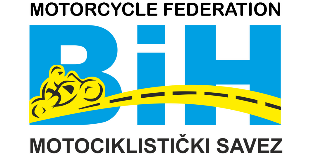 Motorcycle Federation of Bosnia&HerzegovinaSt. Fra-Grge Martica 127, 71260 Kresevo, B&HE-mail: motosavezbih@gmail.comwww.msbih.ba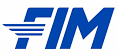 NAZIV SLUŽBE/TEAM-aDISCIPLINAa) Road racingb) Motocrossc) Endurod) Skuterie) Super motof) ___________MJESTO (sjedište team-a)ADRESA (ulica i broj, broj pošte, mjesto)TELEFONE-MAILWEBKONTAKT LICE/OSOBAGSM (kontakt lica/osobe)